11.	Di dalam menghasilkan bahan 2D, penggunaan huruf sering digunakan.  Dalam menggunakan huruf terdapat beberapa prinsip yang perlu dipertimbangkan, agar ia memberi keselesaan dari segi keterbacaan. Berdasarkan contoh-contoh yang sesuai bincangkan prinsip-prinsip tersebut diaplikasikan.Jenis huruf akan menentukan sama ada visual tersebut dapat dibaca dengan mudah atau tidak. Secara amnya, gunakan jenis huruf yang ringkas dan mudah seperti huruf san serif (contoh, arial), serif (contoh, times new roman), dokoratif (huruf berbunga seperti dalam kad raya). Prinsip penghasilan huruf ialah saiz huruf yang ditulis, jarak antara huruf dengan huruf, perkataan dengan perkataan dan baris dengan baris; kontras diantara huruf dengan warna latar; jenis atau bentuk huruf yang digunakan.Prinsip dalam menggunakan huruf ialah huruf yang digunakan mestilah cukup besar (mengikut tahap) supaya dapat dibaca dengan baik.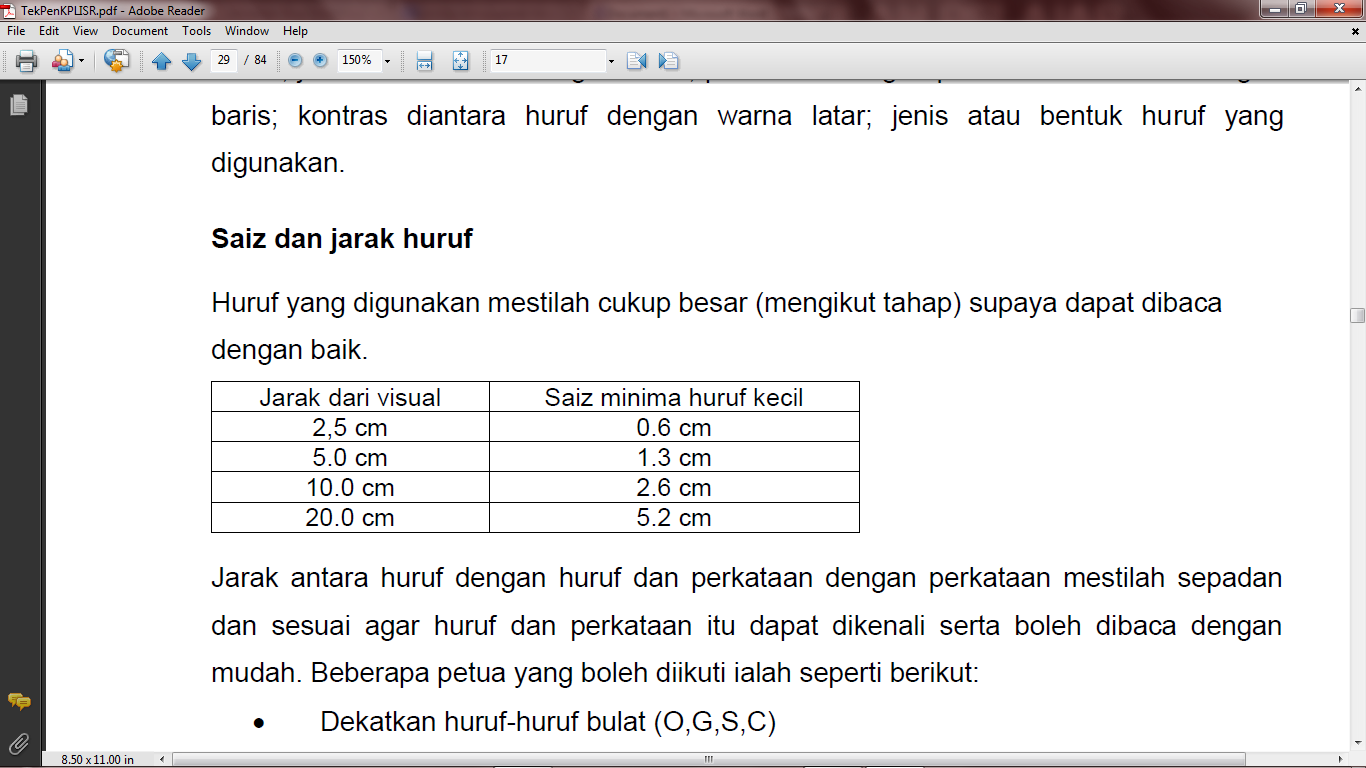 Jarak antara huruf dengan huruf dan perkataan dengan perkataan mestilah sepadan dan sesuai agar huruf dan perkataan itu dapat dikenali serta boleh dibaca dengan mudah. Beberapa petua yang boleh diikuti ialah seperti berikut: Dekatkan huruf-huruf bulat (O,G,S,C) Jauhkan huruf-huruf lurus (E,H,L,M,N) Gabungkan jarak-jarak untuk huruf-huruf bercampur Tinggalkan jarak bersaiz M (besar) di antara perkataan dengan perkataan Jarak di antara baris dengan baris mestilah kurang satu huruf O kecil.Ada 4 jenis alat penghurufan yang boleh digunakan dalam penghasilan bahan 2D :i. Tulisan bebasHuruf dan angka boleh dibuat dengan tulisan bebas dengan cepatnya, dengan menggunakan berus dan dakwat atau cat warna. Carta ini sentiasa digunakan untuk grafik yang besar seperti carta dan poster. MODUL PENGURUSAN SUMBER (TEKNOLOGI PENDIDIKAN) ii. Huruf yang dipotongHuruf dan perkataan serta gambar boleh dibuat dengan cara potongan dari bahan-bahan akhbar, kertas berwarna atau kain dan kemudian dilekatkan pada bahan grafik.iii. Huruf pindah kering (Dry transfer lettering)Bahan pemindahan kering ini boleh dibeli dalam bentuk huruf, simbol, angka dalam berjenis-jenis saiz, bentuk dan warna. Saiz hurufnya ditetapkan dalam tiap-tiap kepingan mengikut pointnya. Saiz yang biasa dalam kepingan huruf pindah kering ialah 6 pt. hingga 192 pt.iv. Huruf stensilUntuk tulisan huruf yang kurang dari satu inci, stensil tulisan ( huruf blok) boleh digunakan. Stensil ini ada dua bahagian- satu berbentuk huruf ( stensil guide) dan pen khasnya.